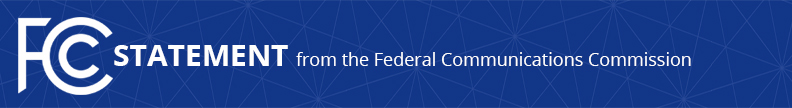 Media Contact: Kim Hart, (202) 418-8191kim.hart@fcc.govFor Immediate ReleaseCHAIRMAN WHEELER STATEMENT ON INDUSTRY PETITIONS TO REHEAR OPEN INTERNET COURT CASE  -- WASHINGTON, July 29, 2016 – Federal Communications Commission Chairman Tom Wheeler issued the following statement today regarding petitions filed by industry groups asking for an en banc rehearing of the DC Circuit Court’s decision to uphold the FCC’s Open Internet rules:“It comes as no surprise that the big dogs have challenged the three-judge panel’s decision.  We are confident that the full court will agree with the panel’s affirmation of the FCC’s clear authority to enact its strong Open Internet rules, the reasoned decision-making upon which they are based, and the adequacy of the record from which they were developed.”###
Office of Media Relations: (202) 418-0500TTY: (888) 835-5322Twitter: @FCCwww.fcc.gov/office-media-relationsThis is an unofficial announcement of Commission action.  Release of the full text of a Commission order constitutes official action.  See MCI v. FCC, 515 F.2d 385 (D.C. Cir. 1974).